Publicado en Ciudad de México el 02/05/2022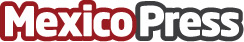 Maluma y La Haus trabajan para entregar casas en MedellínLa empresa de tecnología inmobiliaria y el cantante lanzaron en conjunto "Una Haus para Medallo City" aportando $1 millón de dólares para construir y entregar casas a personas sin hogar en la capital antioqueñaDatos de contacto:Edgar Soberanes5541405130Nota de prensa publicada en: https://www.mexicopress.com.mx/maluma-y-la-haus-trabajan-para-entregar-casas Categorías: Inmobiliaria Música E-Commerce Solidaridad y cooperación http://www.mexicopress.com.mx